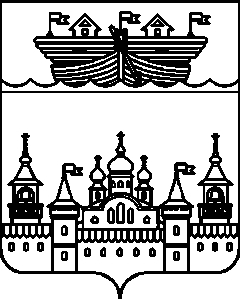 АДМИНИСТРАЦИЯГЛУХОВСКОГО СЕЛЬСОВЕТАВОСКРЕСЕНСКОГО МУНИЦИПАЛЬНОГО РАЙОНАНИЖЕГОРОДСКОЙ ОБЛАСТИРАСПОРЯЖЕНИЕ28 декабря 2018 года	№ 24-рОб утверждении лимитов бюджетных обязательствВ соответствии с п. 4 статьи 217 Бюджетного кодекса Российской Федерации:1. Утвердить лимиты бюджетных обязательств на поступления доходов от уплаты акцизов на нефтепродукты, подлежащие распределению между бюджетными субъектами РФ и местными бюджетами с учетом установленных дифференцированных нормативов отчислений в местные бюджеты на 2019, 2020 и 2021 годы в размере 100%.2.Контроль за исполнением настоящего распоряжения оставляю за собой.3.Настоящее распоряжение вступает в силу со дня его подпичания.Глава администрации	И.Ю. Дубова